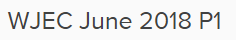 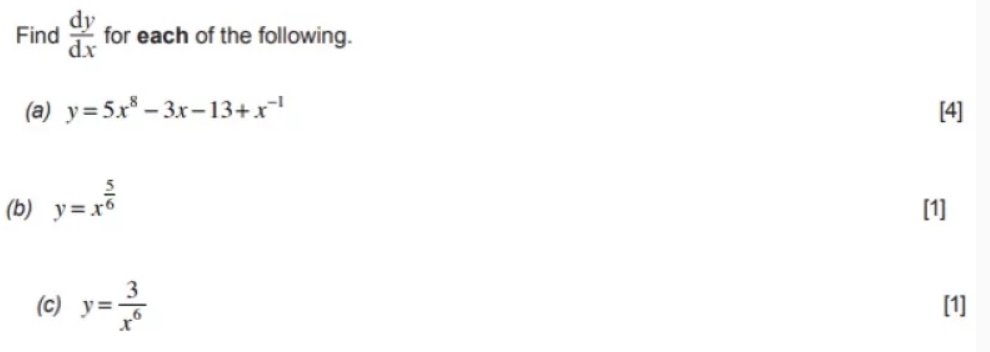 ___________________________________________________________________________________________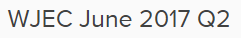 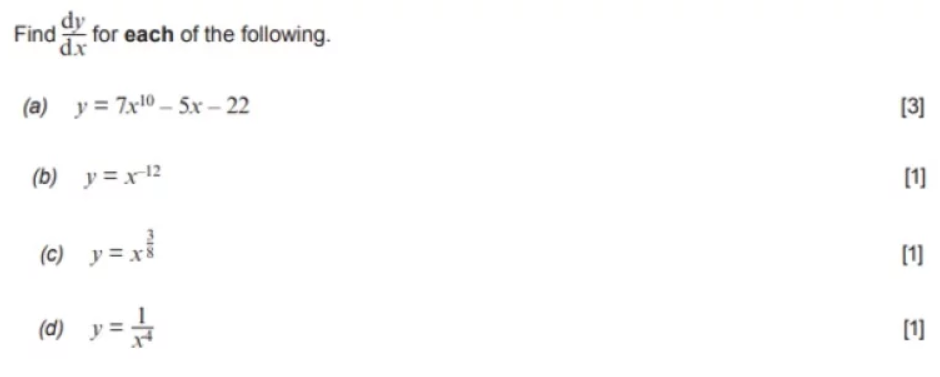 ___________________________________________________________________________________________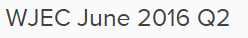 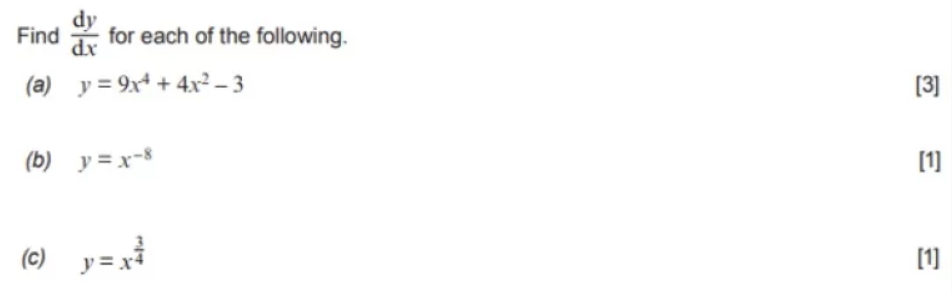 ___________________________________________________________________________________________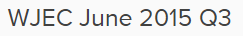 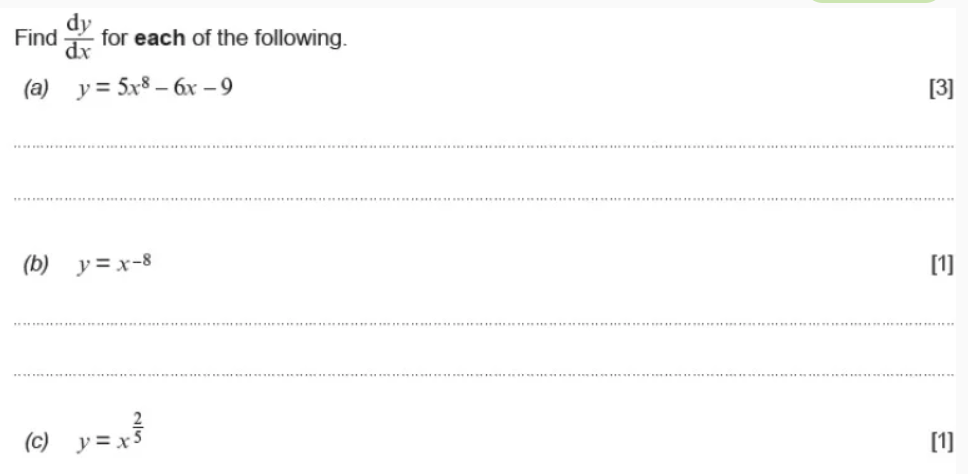 ___________________________________________________________________________________________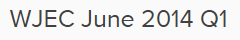 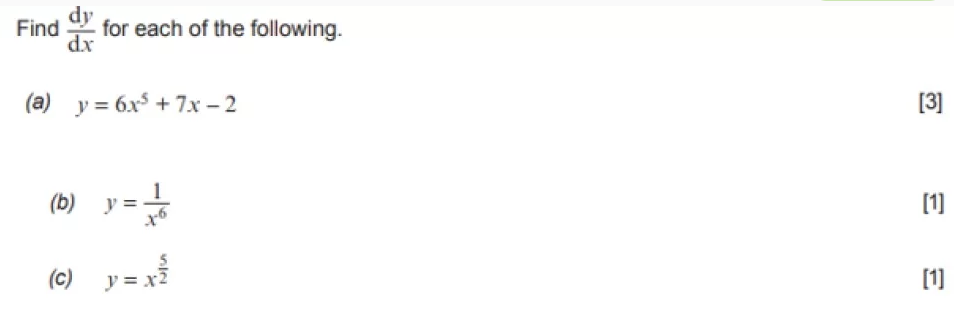 ____________________________________________________________________________________________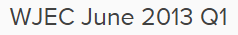 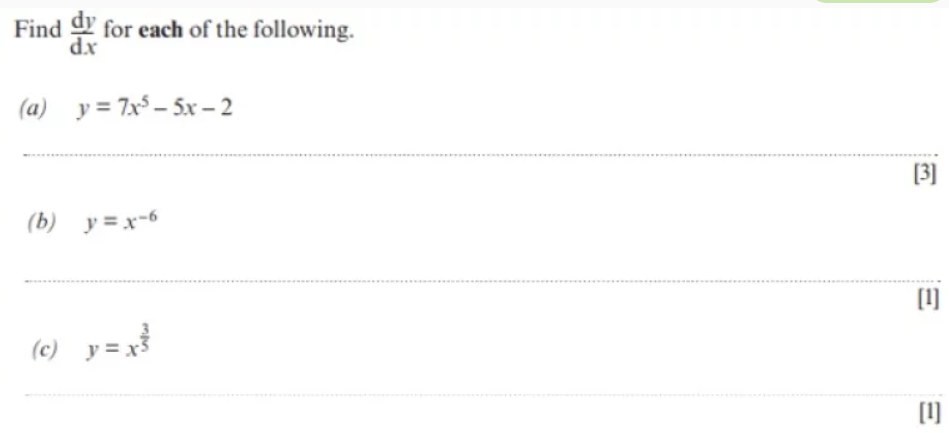 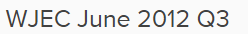 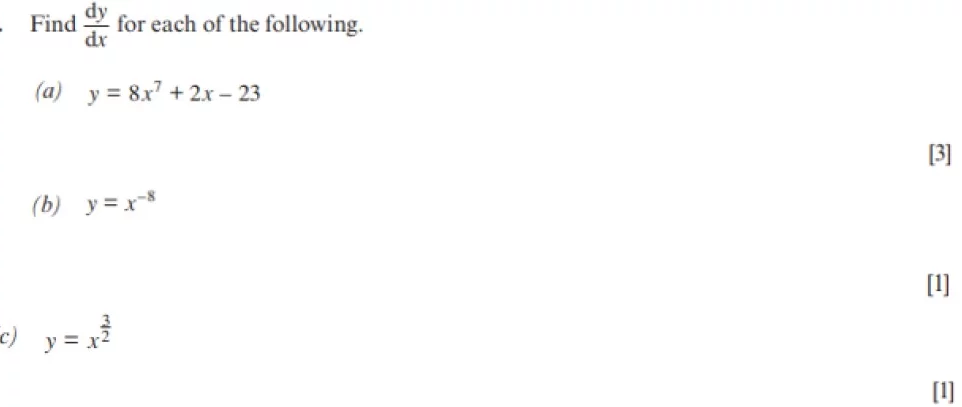 ____________________________________________________________________________________________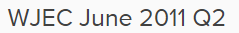 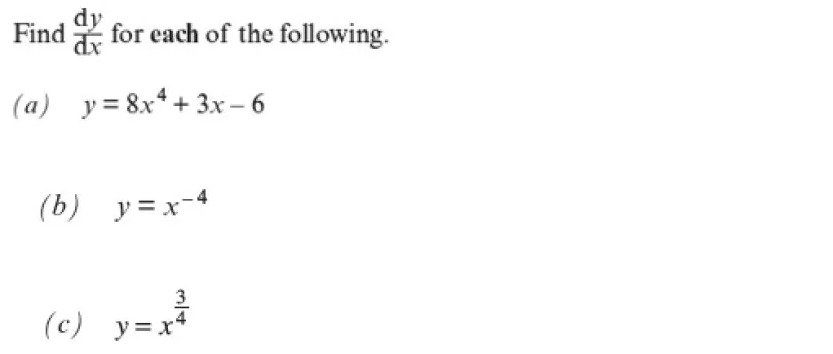 _________________________________________________________________________________________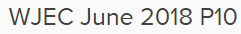 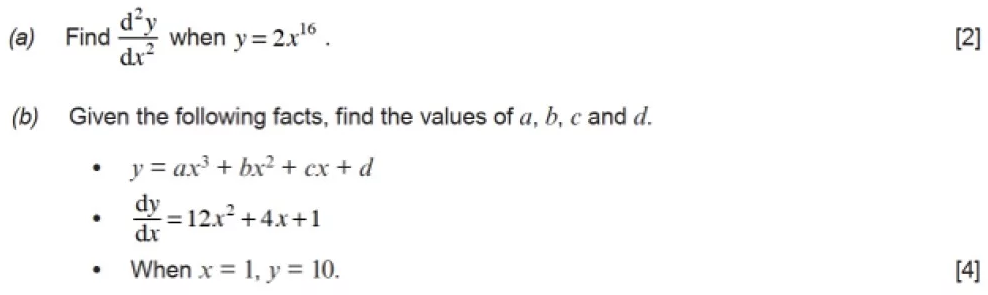 ____________________________________________________________________________________________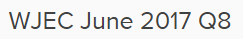 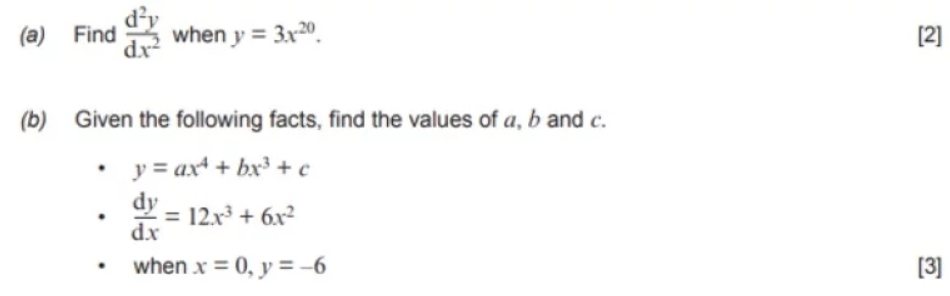 ___________________________________________________________________________________________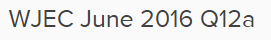 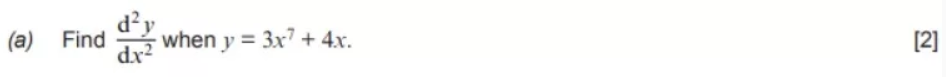 ___________________________________________________________________________________________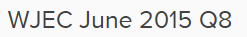 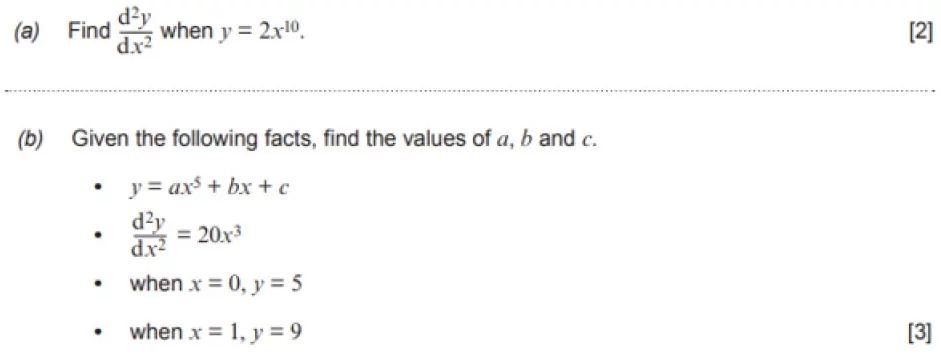 ____________________________________________________________________________________________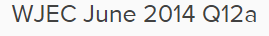 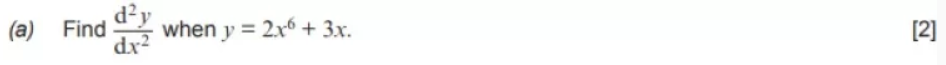 ____________________________________________________________________________________________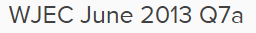 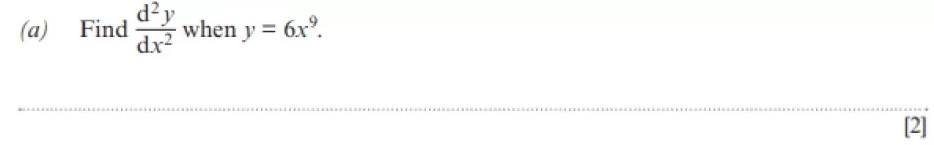 ____________________________________________________________________________________________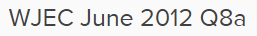 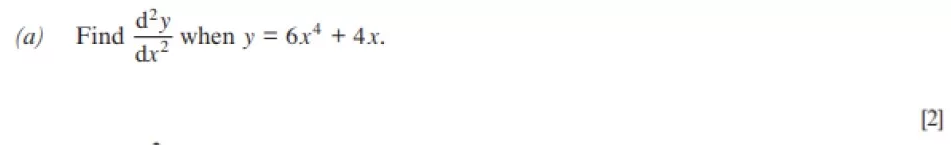 ___________________________________________________________________________________________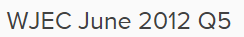 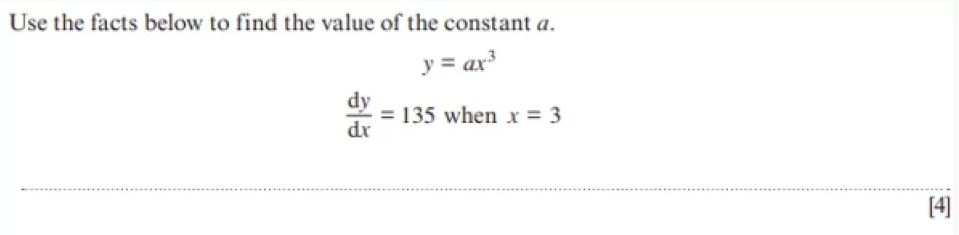 ____________________________________________________________________________________________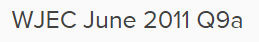 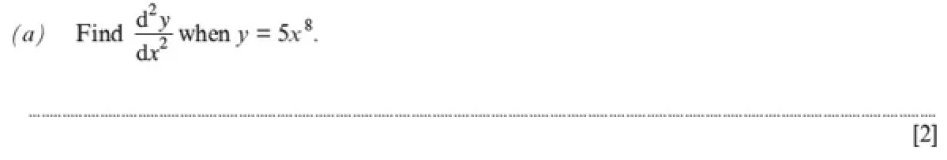 ____________________________________________________________________________________________